Συγκρότηση Ερευνητικής ΟμάδαςΣυγκρότηση Ερευνητικής ΟμάδαςΣυγκρότηση Ερευνητικής ΟμάδαςΣυγκρότηση Ερευνητικής ΟμάδαςΣυγκρότηση Ερευνητικής ΟμάδαςΣυγκρότηση Ερευνητικής ΟμάδαςΣυγκρότηση Ερευνητικής ΟμάδαςΣυγκρότηση Ερευνητικής ΟμάδαςΣυγκρότηση Ερευνητικής ΟμάδαςΣυγκρότηση Ερευνητικής ΟμάδαςΣας γνωρίζω ότι το κάτωθι προσωπικό θα αποτελέσει ή προστίθεται στην Ερευνητική Ομάδα του προγράμματος με τίτλο:Σας γνωρίζω ότι το κάτωθι προσωπικό θα αποτελέσει ή προστίθεται στην Ερευνητική Ομάδα του προγράμματος με τίτλο:Σας γνωρίζω ότι το κάτωθι προσωπικό θα αποτελέσει ή προστίθεται στην Ερευνητική Ομάδα του προγράμματος με τίτλο:Σας γνωρίζω ότι το κάτωθι προσωπικό θα αποτελέσει ή προστίθεται στην Ερευνητική Ομάδα του προγράμματος με τίτλο:Σας γνωρίζω ότι το κάτωθι προσωπικό θα αποτελέσει ή προστίθεται στην Ερευνητική Ομάδα του προγράμματος με τίτλο:Σας γνωρίζω ότι το κάτωθι προσωπικό θα αποτελέσει ή προστίθεται στην Ερευνητική Ομάδα του προγράμματος με τίτλο:Σας γνωρίζω ότι το κάτωθι προσωπικό θα αποτελέσει ή προστίθεται στην Ερευνητική Ομάδα του προγράμματος με τίτλο:Σας γνωρίζω ότι το κάτωθι προσωπικό θα αποτελέσει ή προστίθεται στην Ερευνητική Ομάδα του προγράμματος με τίτλο:Σας γνωρίζω ότι το κάτωθι προσωπικό θα αποτελέσει ή προστίθεται στην Ερευνητική Ομάδα του προγράμματος με τίτλο:Σας γνωρίζω ότι το κάτωθι προσωπικό θα αποτελέσει ή προστίθεται στην Ερευνητική Ομάδα του προγράμματος με τίτλο:που χρηματοδοτείται απόπου χρηματοδοτείται απόμε Κωδ. Προγρ.:με Κωδ. Προγρ.:Α.	Προσωπικό που υπηρετεί στο Πανεπιστήμιο Πατρών και Δ.Ε.Π. άλλων ιδρυμάτωνΑ.	Προσωπικό που υπηρετεί στο Πανεπιστήμιο Πατρών και Δ.Ε.Π. άλλων ιδρυμάτωνΑ.	Προσωπικό που υπηρετεί στο Πανεπιστήμιο Πατρών και Δ.Ε.Π. άλλων ιδρυμάτωνΑ.	Προσωπικό που υπηρετεί στο Πανεπιστήμιο Πατρών και Δ.Ε.Π. άλλων ιδρυμάτωνΑ.	Προσωπικό που υπηρετεί στο Πανεπιστήμιο Πατρών και Δ.Ε.Π. άλλων ιδρυμάτωνΑ.	Προσωπικό που υπηρετεί στο Πανεπιστήμιο Πατρών και Δ.Ε.Π. άλλων ιδρυμάτωνΑ.	Προσωπικό που υπηρετεί στο Πανεπιστήμιο Πατρών και Δ.Ε.Π. άλλων ιδρυμάτωνΑ.	Προσωπικό που υπηρετεί στο Πανεπιστήμιο Πατρών και Δ.Ε.Π. άλλων ιδρυμάτωνΑ.	Προσωπικό που υπηρετεί στο Πανεπιστήμιο Πατρών και Δ.Ε.Π. άλλων ιδρυμάτωνΑ.	Προσωπικό που υπηρετεί στο Πανεπιστήμιο Πατρών και Δ.Ε.Π. άλλων ιδρυμάτωνΑ/ΑΟΝΟΜΑΤΕΠΩΝΥΜΟΟΝΟΜΑΤΕΠΩΝΥΜΟΠΑΤΡΩΝΥΜΟΑ.Φ.Μ.-Δ.Ο.Υ.(υποχρεωτικά)TMHMA/ ΙΔΙΟΤΗΤΑΕΡΕΥΝΗΤ. ΕΡΓΟ ΑΜΕΙΒΟΜΕΝΟ (ΝΑΙ-ΟΧΙ)ΕΡΕΥΝΗΤ. ΕΡΓΟ ΑΜΕΙΒΟΜΕΝΟ (ΝΑΙ-ΟΧΙ)           ΜΕΤΑΚΙΝΗΣΕΙΣ            (ΝΑΙ-ΟΧΙ)           ΜΕΤΑΚΙΝΗΣΕΙΣ            (ΝΑΙ-ΟΧΙ)Β.	Προσωπικό που δεν εμπίπτει στην περίπτωση Α (δηλαδή Τ.Π.Υ., Επαγγ/κή Δαπάνη, Αλλοδαποί, Υπάλληλοι άλλων φορέων κ.λπ.)Β.	Προσωπικό που δεν εμπίπτει στην περίπτωση Α (δηλαδή Τ.Π.Υ., Επαγγ/κή Δαπάνη, Αλλοδαποί, Υπάλληλοι άλλων φορέων κ.λπ.)Β.	Προσωπικό που δεν εμπίπτει στην περίπτωση Α (δηλαδή Τ.Π.Υ., Επαγγ/κή Δαπάνη, Αλλοδαποί, Υπάλληλοι άλλων φορέων κ.λπ.)Β.	Προσωπικό που δεν εμπίπτει στην περίπτωση Α (δηλαδή Τ.Π.Υ., Επαγγ/κή Δαπάνη, Αλλοδαποί, Υπάλληλοι άλλων φορέων κ.λπ.)Β.	Προσωπικό που δεν εμπίπτει στην περίπτωση Α (δηλαδή Τ.Π.Υ., Επαγγ/κή Δαπάνη, Αλλοδαποί, Υπάλληλοι άλλων φορέων κ.λπ.)Β.	Προσωπικό που δεν εμπίπτει στην περίπτωση Α (δηλαδή Τ.Π.Υ., Επαγγ/κή Δαπάνη, Αλλοδαποί, Υπάλληλοι άλλων φορέων κ.λπ.)Β.	Προσωπικό που δεν εμπίπτει στην περίπτωση Α (δηλαδή Τ.Π.Υ., Επαγγ/κή Δαπάνη, Αλλοδαποί, Υπάλληλοι άλλων φορέων κ.λπ.)Β.	Προσωπικό που δεν εμπίπτει στην περίπτωση Α (δηλαδή Τ.Π.Υ., Επαγγ/κή Δαπάνη, Αλλοδαποί, Υπάλληλοι άλλων φορέων κ.λπ.)Β.	Προσωπικό που δεν εμπίπτει στην περίπτωση Α (δηλαδή Τ.Π.Υ., Επαγγ/κή Δαπάνη, Αλλοδαποί, Υπάλληλοι άλλων φορέων κ.λπ.)Β.	Προσωπικό που δεν εμπίπτει στην περίπτωση Α (δηλαδή Τ.Π.Υ., Επαγγ/κή Δαπάνη, Αλλοδαποί, Υπάλληλοι άλλων φορέων κ.λπ.)Α/ΑΟΝΟΜΑΤΕΠΩΝΥΜΟΟΝΟΜΑΤΕΠΩΝΥΜΟΠΑΤΡΩΝΥΜΟΑ.Φ.Μ.-Δ.Ο.Υ.(υποχρεωτικά)ΤΙΤΛΟΣ ΣΠΟΥΔΩΝ(Πτυχίο κ.λ.π.)ΕΡΕΥΝΗΤ. ΕΡΓΟ ΑΜΕΙΒΟΜΕΝΟ (ΝΑΙ-ΟΧΙ)ΥΠΟΤΡΟΦΙΑ**(ΝΑΙ-ΟΧΙ)**Με προκήρυξηΥΠΟΤΡΟΦΙΑ**(ΝΑΙ-ΟΧΙ)**Με προκήρυξη      ΜΕΤΑΚΙΝΗΣΕΙΣ (ΝΑΙ-ΟΧΙ)                                                                                                                                                                                                                                                   Πάτρα,	     /       /20    Επιστημονικός Υπεύθυνος                                                                                                                                                                                                                                                   Πάτρα,	     /       /20    Επιστημονικός Υπεύθυνος                                                                                                                                                                                                                                                   Πάτρα,	     /       /20    Επιστημονικός Υπεύθυνος                                                                                                                                                                                                                                                   Πάτρα,	     /       /20    Επιστημονικός Υπεύθυνος                                                                                                                                                                                                                                                   Πάτρα,	     /       /20    Επιστημονικός Υπεύθυνος                                                                                                                                                                                                                                                   Πάτρα,	     /       /20    Επιστημονικός Υπεύθυνος                                                                                                                                                                                                                                                   Πάτρα,	     /       /20    Επιστημονικός Υπεύθυνος                                                                                                                                                                                                                                                   Πάτρα,	     /       /20    Επιστημονικός Υπεύθυνος                                                                                                                                                                                                                                                   Πάτρα,	     /       /20    Επιστημονικός Υπεύθυνος                                                                                                                                                                                                                                                   Πάτρα,	     /       /20    Επιστημονικός Υπεύθυνος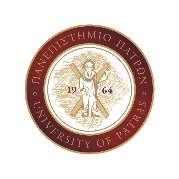 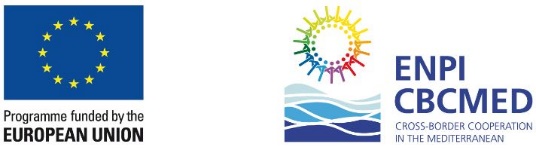 